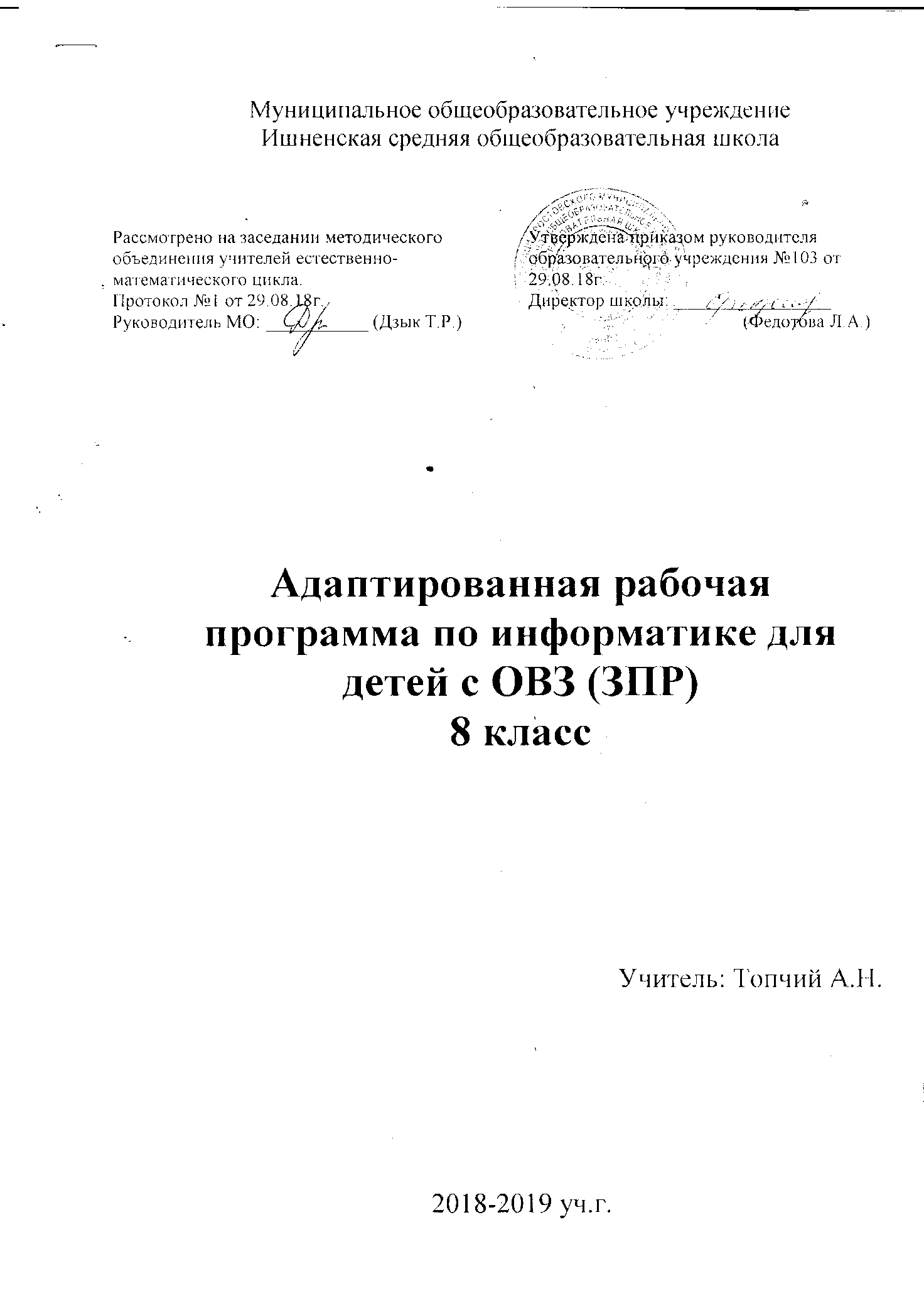 Пояснительная запискаРабочая программа по Информатике для 8 класса (для детей с задержкой психического развития) разработана  на основе: примерной основной образовательной программы образовательного учреждения. Основная школа (Стандарты второго поколения) под редакцией Е.С.Савиновапрограммы основного общего образования по информатике: Информатика. Программа для основной школы: 5-6 классы, 7-9 классы (БИНОМ.Лаборатория знаний, 2015) под редакцией Л.Л.Босовойрабочей программы по учебнику Л.Л.Босовой, А.Ю.Босовой: Информатика: 8 класс под редакцией С.В.Абрамовой (Учитель, 2016);образовательной программы школы;Федеральным Законом от 29.12.2012 № 273-ФЗ «Об образовании в Российской Федерации»;Федеральным компонентом государственных образовательных стандартов общего образования, утвержденным приказом Министерства образования РФ от 05.03.2004 №1089;Учебным  планом Муниципального общеобразовательного учреждения Ишненской средней общеобразовательной школы  на 2018-2019  учебный годРабочая программа в соответствии с учебным планомМОУ Ишненской СОШ, календарным учебным графиком  на 2018/2019, учебный год рассчитана на 34 часа (исходя из расчета 1 час в неделю). Программа по информатике для основной школы составлена с элементами Федерального государственного образовательного стандарта основного общего образования; учитываются возрастные и психологические особенности школьников, обучающихся на ступени основного общего образования.Место учебного предмета в учебном плане. В учебном плане школы предмет информатика представлен как углубленный курс за 8 класс (8 класс – один час в неделю,34 часа в год). По базисному учебному плану изучение предмета информатики составляет 35 часов за год (1 час в неделю). Основанием к увеличению количества часов программы являются: учебный план школы, условия, имеющиеся в образовательном учреждении, контингент учащихся (обучающиеся с задержкой психического развития). Общая характеристика учебного предмета. Информатика – это естественнонаучная дисциплина о закономерности протекания информационных процессов в системах различной природы, а также о методах и средствах их автоматизации. Информатика имеет  большое и всё возрастающее число междисциплинарных связей. Вместе с математикой, физикой, химией, биологией курс информатики закладывает основы естественнонаучного мировоззрения. Многие предметные знания и способы деятельности (включая использование средств ИКТ), освоенные обучающимися на базе информатики, способы деятельности, находят применение как в рамках образовательного процесса при изучении других предметных областей, так и в реальных жизненных ситуациях, становятся значимыми для формирования качеств личности. Необходимость подготовки личности к быстро наступающим переменам в обществе требует развития разнообразных форм мышления, формирования у учащихся умений организации собственной учебной деятельности, их ориентации на деятельностную жизненную позицию. В содержании курса информатики основной школы акцент сделан на изучении фундаментальных основ информатики, формировании информационной культуры, развитие алгоритмического мышления, реализации в полной мере общеобразовательного потенциала этого курса. Курс информатики основной школы опирается на опыт постоянного применения ИКТ, дает теоретическое осмысление, интерпретацию и обобщение этого опыта. Изучение информатики в основной школе направлено на достижение следующих целей изучения предмета: формирование основ научного мировоззрения в процессе систематизации, теоретического осмысления и обобщения имеющихся и получения новых знаний, умений и способов деятельности в области информатики и информационных и коммуникационных технологий (ИКТ); совершенствование общеучебных и общекультурных навыков работы с информацией, навыков информационного моделирования, исследовательской деятельности и т.д.; развитие навыков самостоятельной учебной деятельности школьников; воспитание ответственного и избирательного отношения к информации с учётом правовых и этических аспектов её распространения, стремления к созидательной деятельности и к продолжению образования с применением средств ИКТ. Задачи предмета:овладение умениями работать с различными видами информации с помощью компьютера и других средств информационных и коммуникационных технологий (ИКТ), организовывать собственную информационную деятельность и планировать ее результаты; развитие познавательных интересов, интеллектуальных и творческих способностей средствами ИКТ; выработка навыков применения средств ИКТ в повседневной жизни, при выполнении индивидуальных и коллективных проектов, в учебной деятельности, дальнейшем освоении профессий, востребованных на рынке труда. Коррекционные задачи:Коррекционная направленность реализации программы обеспечивается через использование в образовательном процессе специальных методов и приемов, создание специальных условий, перераспределения содержания программы по годам обученияСпецифика контингента:При разработке программы учитывался контингент детей школы. Учащиеся обучаются по программе VII вида. Требования к уровню подготовки детей с ЗПР  соответствуют требованиям, предъявляемым к ученикам школы общего назначения. Дети с ЗПР из-за особенностей своего психического развития трудно усваивают программу по информатике и ИКТ в основном звене и в  силу особенностей развития, нуждаются в дифференцированном и индивидуальном подходе, дополнительном внимании. Для учащихся VII вида характерны недостаточный уровень развития отдельных психических процессов (восприятия, внимания, памяти, мышления), снижение уровня интеллектуального развития, низкий уровень выполнения учебных заданий, низкая успешность обучения.Планируемые результаты освоения учебного курсаИнформатика (основные требования к знаниям, умениям и навыкам учащихся к концу 8-го класса):Знать/понимать:об информации как одном из основных понятий современной науки, об информационных процессах и их роли в современном мире; смысл понятия «алгоритм» и широту сферы его применения; об алгоритмах обработки информации, их свойствах, основных алгоритмических конструкциях; о способах разработки и программной реализации алгоритмов;термины «исполнитель», «формальный исполнитель», «среда исполнителя», «система команд исполнителя» и др.;смысл команд, входящих в систему команд исполнителя;ограничения, накладываемые средой исполнителя и системой команд, на круг задач, решаемых исполнителем;смысл понятий «полная форма ветвления», «сокращенная форма ветвления», «простое условие», «составное условие» и др.;правила записи и выполнения алгоритмов с ветвлениями;смысл понятий «цикл», «тело цикла», параметр цикла», «условие продолжения работы цикла»;правила записи и выполнения алгоритмов, содержащих цикл с параметром или цикл с условием продолжения работыо требованиях техники безопасности, гигиены, эргономики и ресурсосбережения при работе со средствами информационных и коммуникационных технологий. Уметь:оперировать алгоритмическими конструкциями «следование», «ветвление», «цикл»исполнять алгоритм для формального исполнителя с заданной системой команд;исполнять алгоритмы с ветвлениями, записанные на алгоритмическом языкеисполнять простейшие циклические алгоритмы, записанные на алгоритмическом языкеразрабатывать в среде формального исполнителя короткие алгоритмы, содержащие базовые алгоритмические конструкции;разрабатывать и записывать на языке программирования алгоритмы, содержащие базовые алгоритмические конструкциисоставлять простые (короткие) линейные алгоритмы для формального исполнителя с заданной системой команд;исполнять записанный на естественном языке алгоритм, обрабатывающий цепочки символов;Формы организации учебного процессаФормы обучения:урок изучения нового материала, урок закрепления знаний, умений и навыков, беседа,  повторение, опрос, практическая работа.Единицей учебного процесса является урок. В первой части урока проводиться объяснение нового материала, а на конец урока планируется компьютерный практикум (практические работы). Работа учеников за компьютером в 8 классах 10-15 минут.  Практические работы по описанию выполняются самостоятельно, либо с помощь учителя (если требуется)Формирование пользовательских навыков для введения компьютера в учебную деятельность  подкрепляетсясамостоятельной работой, личностно-значимой для обучаемого. Это достигается за счет информационно-предметного практикума, сущность которого состоит в наполнении задач по информатике актуальным предметным содержанием. Методы и приемы обучения:обобщающая беседа по изученному материалу,  индивидуальный устный опрос, фронтальный опрос, контроль процесса и конечного результата усвоения знаний,практический показ последовательности выполнения работ и заданий, инструктаж, самоконтроль, наглядные методы, практические методы (устные и письменные упражнения, практические компьютерные работы).При организации занятий школьников 8 классов по информатике и информационным технологиям необходимо использовать различные методы и средства обучения с тем, чтобы с одной стороны, свести работу за ПК к регламентированной норме; с другой стороны, достичь наибольшего педагогического эффекта. На уроках параллельно применяются общие и специфические методы, связанные с применением средств ИКТ: словесные методы обучения (рассказ, объяснение, беседа); наглядные методы (наблюдение, иллюстрация, демонстрация наглядных пособий, презентаций); практические методы (устные и письменные упражнения, практические работы за ПК); Виды деятельности учащихся: групповое обсуждение планов работы, навыки выполнения практических работ на компьютерах.Формы текущего контроля успеваемости в 8-м классе:промежуточный; ответы на вопросы, тестирование, практическая работа на компьютерах.Формы промежуточной и итоговой аттестации: повторение пройденного материала путем выполнения письменных практических работ, практические работы на компьютерахСодержание учебной программы8 класс(34 часа, 1 час в неделю)Учебно-тематический планСодержание программы(68 часов, 2 часа в неделю)Введение (1 ч)Цели изучения курса информатики и ИКТ. Техника безопасности и организация рабочего местаМатематические основы информатики (23 ч)Общие сведения о системах счисления. Понятие о непозиционных и позиционных системах счисления. Знакомство с двоичной, восьмеричной и шестнадцатеричной системами счисления, запись в них целых десятичных чисел от 0 до 1024. Перевод небольших целых чисел из двоичной, восьмеричной и шестнадцатеричной системы счисления в десятичную. Двоичная арифметика.Компьютерное представление целых чисел. Представление вещественных чисел.Логика высказываний (элементы алгебры логики). Логические операции. Логические выражения. Построение таблиц истинности для логических выражений. Свойства логических операций. Решение логических задач.  Логические элементы.Планируемые результаты:ученик научиться:Аналитическая деятельность:выявлять различие в унарных, позиционных и непозиционных системах счисления;выявлять общее и отличия в разных позиционных системах счисления;анализировать логическую структуру высказыванийПрактическая деятельность:переводить небольшие (от 0 до 1024) целые числа из десятичной системы счисления в двоичную, восьмеричную, шестнадцатеричную и обратно;выполнять операции сложения и умножения над небольшими двоичными числами;записывать вещественные числа в естественной и нормальной форме;строить таблицы истинности для логических выражений;вычислять истинностное значение логического выражения.Основы алгоритмизации (19 ч)Понятие исполнителя. Неформальные и формальные исполнители. Учебные исполнители как примеры формальных исполнителей. Их назначение, среда, режим работы, система команд.Понятие алгоритма как формального описания последовательности действий исполнителя при заданных начальных данных. Свойства алгоритмов. Способы записи алгоритмов.Алгоритмический язык – формальный язык для записи алгоритмов. Программа – запись алгоритма на алгоритмическом языке. Непосредственное и программное управление исполнителем. Линейные программы. Алгоритмические конструкции, связанные с проверкой условий: ветвление и повторение. Понятие простой величины. Типы величин: целые, вещественные, символьные, строковые, логические. Переменные и константы. Алгоритм работы с величинами – план целенаправленных действий по проведению вычислений при заданных начальных  данных с использованием промежуточных результатов. Планируемые результаты:ученик научиться:Аналитическая деятельность:анализировать изменение значений величин при пошаговом выполнении алгоритма;определять по блок-схеме, для решения какой задачи предназначен данный алгоритм;анализировать изменение значений величин при пошаговом выполнении алгоритма;определять по выбранному методу решения задачи, какие алгоритмические конструкции могут войти в алгоритм;сравнивать различные алгоритмы решения одной задачи.Практическая деятельность:исполнять готовые алгоритмы для конкретных исходных данных;преобразовывать запись алгоритма с одной формы в другую;строить цепочки команд, дающих нужный результат при конкретных исходных данных для исполнителя арифметических действий;строить цепочки команд, дающих нужный результат при конкретных исходных данных для исполнителя, преобразующего строки символов;составлять линейные алгоритмы по управлению учебным исполнителем;составлять алгоритмы с ветвлениями по управлению учебным исполнителем;составлять циклические алгоритмы по управлению учебным исполнителем;строить арифметические, строковые, логические выражения и вычислять их значения; строить алгоритм (различные алгоритмы) решения задачи с использованием основных алгоритмических конструкций и подпрограмм.Начала программирования  на языке Паскаль (24 ч)Язык программирования. Основные правила одного языка программирования Паскаль: структура программы; правила представления данных; правила записи основных операторов (ввод, вывод, присваивание, ветвление, цикл)Решение задач по разработке и выполнению программ в  среде программирования. Аналитическая деятельность:анализировать готовые программы;определять по программе, для решения какой задачи она предназначена;выделять этапы решения задачи на компьютере.Практическая деятельность:программировать линейные алгоритмы, предполагающие вычисление арифметических, строковых и логических выражений;разрабатывать программы, содержащие оператор/операторы ветвления (решение линейного неравенства, решение квадратного уравнения и пр.), в том числе с использованием логических операций;разрабатывать программы, содержащие оператор (операторы) цикла;Основные понятия курса (1 ч)Учебно-методический комплект,обеспечивающий реализацию программы (включая электронные ресурсы):Список литературы (основной): Примерная основная образовательная программа образовательного учреждения. Основная школа / [сост. Е.С.Савинов]. – 2-е изд. – М.: Просвещение, 2014. – 342 с. – (Стандарты второго поколения).Информатика. Программа для основной школы: 5-6 классы. 7-9 классы / Л.Л.Босова, А.Ю.Босова. – 3е изд. – М.: БИНОМ. Лаборатория знаний, 2015. – 88 с.: ил. – (Программы и планирование).Информатика. 8 класс: рабочая программа по учебнику Л.Л.Босовой, А.Ю.Босовой / авт.-сост. С.В.Абрамова. – Изд. 2-е, перераб. – Волгоград: Учитель, 2016. – 28 с.Информатика и ИКТ: учебник для 8 класса / Л.Л.Босова, А.Ю.Босова. – 3-е изд. – М.: БИНОМ. Лаборатория знаний, 2015. – 160 с.: ил.Материально-техническое (информационное, методическое) оснащение образовательного процесса:Перечень учебно-методических средств обучения:Технические средства:Компьютер Принтер МодемУстройства вывода звуковой информации  (акустические колонки, наушникиУстройства для ручного ввода текстовой информации и манипулирования экранными объектами — клавиатура и мышь.  Программные средства:Операционная система.Офисное приложение, включающее текстовый редактор, растровый и векторный графические редакторыЖидкокристалический телевизорФайловый менеджер (в составе операционной системы или др.).Антивирусная программа.Программа-архиватор.Клавиатурный тренажер.Интегрированное офисное приложение, включающее текстовый редактор, растровый и векторный графические редакторы, программу разработки презентаций и электронные таблицы.Простая система управления базами данных.Почтовый клиент (входит в состав операционных систем или др.).Браузер (входит в состав операционных систем или др.). Набор ЦОР:методические  материалы;файлы – заготовки;презентации  по  отдельным  темам;Сайты: Набор цифровых образовательных ресурсов для 8 класса: http://metodist.lbz.ru/authors/informatika/3/ppt9kl.phphttp://www.metod-kopilka.ru Методическая копилка учителя информатикиhttp://pedsovet.su Педагогическое сообществоhttp://school-collection.edu.ru Единая коллекция цифровых образовательных ресурсовКАЛЕНДАРНО-ТЕМАТИЧЕСКОЕ ПЛАНИРОВАНИЕ8 классКАЛЕНДАРНО-ТЕМАТИЧЕСКОЕ ПЛАНИРОВАНИЕПредмет: «Информатика»класс:8-в класс№ п/пНаименование разделов и темКоличество часовКоличество часовКоличество часов№ п/пНаименование разделов и темВсегоВ том числе:В том числе:№ п/пНаименование разделов и темВсегоПрактическая работаКонтроль (пров.р.)1Введение 11.1Цели изучения курса информатики и ИКТ. Техника безопасности и организация рабочего места12Математические основы информатики232.1Общие сведения о системах счисления12.2Двоичная система счисления. Двоичная арифметика22.3Восьмеричная и шестнадцатеричная системы счисления. Компьютерные системы счисления.22.4Правило перевода целых десятичных чисел в систему счисления с основанием q22.5Представление целых чисел20,52.6Представление вещественных чисел22.7Высказывание. Логические операции20,52.8Построение таблиц истинности для логических выражений20,52.9Свойства логических операций20,52.10Решение логических задач30,752.11Логические элементы22.12Обобщение и систематизация основных понятий темы «Математические основы информатики». Проверочная работа10,53Основы алгоритмизации193.1Алгоритмы и исполнители23.2Способы записи алгоритмов23.3Объекты алгоритмов23.4Алгоритмическая конструкция «следование»20,53.5Алгоритмическая конструкция «ветвление»20,53.6Сокращенная форма ветвления20,53.7Алгоритмическая конструкция «повторение». Цикл с заданным условием продолжения работы20,53.8Цикл с заданным условием окончания работы20,53.9Цикл с заданным числом повторений20,53.10Обобщение и систематизация основных понятий темы «Основы алгоритмизации». Проверочная работа10,54Начала программирования244.1Общие сведения о языке программирования Паскаль14.2Организация ввода и вывода данных20,54.3Программирование линейных алгоритмов30,54.4Программирование разветвляющихся алгоритмов. Условный оператор30,54.5Составной оператор. Многообразие способов записи ветвлений20,54.6Программирование циклов с заданным условием продолжения работы30,54.7Программирование циклов с заданным условием окончания работы30,54.8Программирование циклов с заданным числом повторений30,54.9Различные варианты программирования циклического алгоритма30,54.10Обобщение и систематизация основных понятий темы «Начала программирования». Проверочная работа10,55Итоговое повторение 15.1Основные понятия курса1Всего:Всего:689,751,5№ п/пДатаТемаурокаКол-вочасовХарактеристикадеятельностиучащихсяПримечание (использование ЭОР)15.09Цели изучения курса информатики и ИКТ. Техника безопасности и организация рабочего места. Общие сведения о системах счисления1Планируют собственную деятельность. Выполнение требований безопасности и гигиены при работе с компьютером; определение информационных процессов, понятие информации 212.09Двоичная система счисления. Двоичная арифметика1Извлекают информацию. Основание и алфавит системы счисления, переход от свернутой формы записи числа к его развернутой записи. Знакомство с двоичной системой счисления. Перевод небольших десятичных чисел в двоичную систему счисления и двоичные числа в десятичную систему счисления; выполняют операции сложения и умножения над небольшими двоичными числамиПрезентация «Системысчисления»319.09Входная контрольная работа за 7 класс.Презентация «Системысчисления»426.09Двоичная система счисления. Двоичная арифметика. Восьмеричная и шестнадцатеричные системы счисления. «Компьютерные» системы счисления1Знакомство с восьмиричной и шестнадцатиричной системой счисления. Перевод небольших (от 0 до 1024) целых чисел из десятичной системы счисления в двоичную(восьмиричную, шестнадцатиричную) и обратноПрезентация «Системысчисления»53.10Правило перевода целых десятичных чисел в систему счисления с основанием q1Используют знаково-символические средства, в том числе модели и схемы для решения познавательных задач. Перевод небольших десятичных чисел в систему счисления с произвольным остаткомПрезентация «Системысчисления»610.10Представление целых чисел. Практическая работа №1 «Число и его компьютерный код»1Распознают различные системы, выделяют существенные признаки. Способы представления целых чисел на компьютере. Практическая работа №1 «Число и его компьютерный код»Презентация «Системысчисления»717.10Представлениевещественныхчисел1Понимание возможности представления вещественных чисел в широком диапазоне важном для решения научных и инженерных задачПрезентация «Элементы алгебры и логики»824.10Высказывание. Логические операции. Практическая работа №2 «Высказывание. Простые и сложные высказывания. Основные логические операции»1Анализ логической структуры высказываний; связи между логическими операциями и логическими связками, между логическими операциями и операциями над множествами. Практическая работа №2 «Высказывание. Простые и сложные высказывания. Основные логические операции»Презентация «Элементы алгебры и логики»97.11Построение таблиц истинности для логических выражений. Практическая работа №3 «Построение отрицания к простым высказываниям, записанным на русском языке»1Формализация и анализ логической структуры высказываний. Практическая работа №3 «Построение отрицания к простым высказываниям, записанным на русском языке»Презентация «Элементы алгебры и логики»1014.11Свойства логических операций. Практическая работа №4 «Логические законы и правила преобразования логических выражений»1Анализ и преобразования логических выражений. Практическая работа №4 «Логические законы и правила преобразования логических выражений»Презентация «Элементы алгебры и логики»1121.11Решение логических задач.Практическая работа №5 «Решение логических задач».1Формализация высказываний, анализ и преобразование логических выражений; выбор метода для решения конкретной задачи. Практическаяработа №5 «Решениелогическихзадач».Презентация «Элементы алгебры и логики»1228.11Логические элементы1Представляют одну и ту же информацию в разных формах (таблица истинности, логическое выражение,  электронная схема).Презентация «Элементы алгебры и логики»135.12Обобщение и систематизация основных понятий темы «Математические основы информатики». Проверочная работа №11Распознают различные системы, выделяют существенные признаки. Выполняют анализ различных объектов. Компьютерное тестирование или тестПрезентация «Элементы алгебры и логики»1412.12Алгоритмы и исполнители1Смысл понятия «алгоритм» и широта сферы его приминения. Понимать ограничения, накладываемые средой исполнителя и системой команд на круг задач, решаемых исполнителемПрезентация «Алгоритмы и исполнители»1519.12Способызаписиалгоритмов1Анализируют предлагаемые последовательности команд на предмет наличия у них таких свойств алгоритма, как дискретность, детерминированность, понятность, результативность, массовость; понимание преимущества и недостатков той или иной формы записи алгоритмов; умение переходить от одной записи алгоритмов к другой; умение выбирать форму записи алгоритма, соответствующую решаемой задачеПрезентация «Способызаписиалгоритмов»1626.12Объектыалгоритмов1Понимание сущности понятия «величина», границы применимости величин того или иного типаПрезентация «Объектыалгоритмов»1716.01Алгоритмическая конструкция «следование». Практическая работа № 6 «Построение алгоритмической конструкции «следование»1Выделяют линейные алгоритмы в различных процессах; ограниченности возможностей линейных алгоритмов. Составляют простые (короткие) линейные алгоритмы для формального исполнителя с заданной системой команд. Практическаяработа №9 «Построениеалгоритмическойконструкции «следование»Презентация «Алгоритмическаяконструкцияследования»1823.01Алгоритмическая конструкция «ветвление». Полная форма ветвления. Практическаяработа № 7 «Построениеалгоритмическойконструкции «ветвление»1Выделяют алгоритмы с ветвлением в различных процессах. Практическая работа №10 «Построение алгоритмической конструкции «ветвление»Презентация «Алгоритмическаяконструкцияветвления»1930.01Алгоритмическая конструкция «повторение». Цикл с заданным условием продолжения работы. Практическаяработа №9 «Построениеалгоритмическойконструкции «повторение»1Выделяют циклические алгоритмы в различных процессах. Практическая работа №12 «Построение алгоритмической конструкции «повторение»Презентация «Алгоритмическаяконструкцияповторения»206.02Цикл с заданным условием окончания работы. Практическая работа №10 «Построение алгоритмической конструкции «повторение» с заданным условием окончания работы»1Составляют простые циклические алгоритмы для формального исполнителя с заданной системой команд. Выделяют циклические алгоритмы в различных процессах. Практическая работа №13 «Построение алгоритмической конструкции «повторение» с заданным условием окончания работы»Презентация «Алгоритмическаяконструкцияповторения»2113.02Цикл с заданным числом повторений. Практическая работа №11 «Построение алгоритмической конструкции «повторение» с заданным числом повторений»1Исполнение циклического алгоритма для формального исполнителя с заданной системой команд. Составляют простые циклические алгоритмы для формального исполнителя с заданной системой команд. Выделяют циклические алгоритмы в различных процессах. Практическая работа №14 «Построение алгоритмической конструкции «повторение» с заданным числом повторений»Презентация «Алгоритмическаяконструкцияповторения»2220.02Обобщение и систематизация основных понятий темы «Основы алгоритмизации». Проверочнаяработа №21Самостоятельно планируют пути достижения целей. Компьютерноетестирование/тестирование2327.02Общие сведения о языке программирования Паскаль. Организация ввода и вывода данных.1Проводят анализ языка Паскаль как формального языка. Презентация «Общие сведения о языке программирования Паскаль»24-256.0313.03Программирование линейных алгоритмов. Практическая работа №13 «Написание программ, реализующих линейный алгоритм на языке Паскаль»2Первичные навыки работы с целочисленными, логическими, символьными и строковыми типами данных. Практическая работа №19 «Написание программ, реализующих линейный алгоритм на языке Паскаль»Презентация «Программированиелинейныхалгоритмов»26-2720.033.04Программирование разветвляющихся алгоритмов. Условный оператор. Практическая работа №14 «Написание программ, реализующих разветвляющийся алгоритм на языке Паскаль»2Программирование разветвляющихся алгоритмов на языке Паскаль. Оперирование алгоритмической конструкцией «ветвление». Правила записи и выполнение алгоритмов, содержащих ветвление. Практическая работа №20 «Написание программ, реализующих разветвляющийся алгоритм на языке Паскаль»Презентация «Программированиеразветвляющихсяалгоритмов»2810.04Программирование циклов с заданным условием продолжения работы. Практическая работа №16 «Написание программ, реализующих циклические алгоритмы на языке Паскаль»1Правила записи и выполнения алгоритмов, содержащих цикл с условием продолжения работы. Определяют значения переменных после исполнения простейших циклических алгоритмов, записанных на алгоритмическом языке. Практическая работа №21 «Написание программ, реализующих циклические алгоритмы на языке Паскаль»Презентация «Программированиециклическихалгоритмов»2917.04Программирование циклов с заданным условием окончания работы. Практическая работа №17 «Написание программ, реализующих циклические алгоритмы на языке Паскаль»1Запись и выполнение алгоритмов, содержащих цикл с заданным условием окончания работы. Практическая работа №21 «Написание программ, реализующих циклические алгоритмы на языке Паскаль»Презентация «Программированиециклическихалгоритмов»3024.04Программирование циклов с заданным числом повторений. Практическая работа №18 «Написание программ, реализующих циклические алгоритмы с заданным числом повторений»1Запись и выполнение цикла, с параметром. Переходить от записи алгоритмической конструкции на языке Паскаль к блок-схеме и обратно. Практическая работа №22 «Написание программ, реализующих циклические алгоритмы с заданным числом повторений»Презентация «Программированиециклическихалгоритмов»3115.05Различные варианты программирования циклического алгоритма. Практическая работа №19 «Написание различных вариантов программ, реализующих циклические алгоритмы»1Начальные умения программирования на языке Паскаль. Разрабатывают и записывают на языке программирования эффективные алгоритмы, содержащие циклы. Практическаяработа №23 «Написаниеразличныхвариантовпрограмм, реализующихциклическиеалгоритмы»Презентация «Программированиециклическихалгоритмов»3215.05Обобщение и систематизация основных понятий темы «Начала программирования» Проверочная работа №31Начальные умения программирования на языке Паскаль. Анализируют готовые программы; определяют по программе, для решения какой задачи она предназначена. Выделяютэтапырешениязадачинакомпьютере. Компьютерноетестирование/тестирование3322.05Итоговое тестирование13429.05Итоговоеповторение1№ п/пДатаТемаурокаКол-вочасовХарактеристикадеятельностиучащихсяПримечание (использование ЭОР)1Цели изучения курса информатики и ИКТ. Техника безопасности и организация рабочего места1Планируют собственную деятельность. Выполнение требований безопасности и гигиены при работе с компьютером; определение информационных процессов, понятие информации 2Общие сведения о системах счисления1Извлекают информацию. Основание и алфавит системы счисления, переход от свернутой формы записи числа к его развернутой записиПрезентация «Системысчисления»3-4Двоичная система счисления. Двоичная арифметика2Знакомство с двоичной системой счисления. Перевод небольших десятичных чисел в двоичную систему счисления и двоичные числа в десятичную систему счисления; выполняют операции сложения и умножения над небольшими двоичными числамиПрезентация «Системысчисления»5-6Восьмеричная и шестнадцатеричные системы счисления. «Компьютерные» системысчисления2Знакомство с восьмиричной и шестнадцатиричной системой счисления. Перевод небольших (от 0 до 1024) целых чисел из десятичной системы счисления в двоичную(восьмиричную, шестнадцатиричную) и обратноПрезентация «Системысчисления»7-8Правило перевода целых десятичных чисел в систему счисления с основанием q2Используют знаково-символические средства, в том числе модели и схемы для решения познавательных задач. Перевод небольших десятичных чисел в систему счисления с произвольным остаткомПрезентация «Системысчисления»9-10Представление целых чисел. Практическая работа №1 «Число и его компьютерный код»2Распознают различные системы, выделяют существенные признаки. Способы представления целых чисел на компьютере. Практическая работа №1 «Число и его компьютерный код»Презентация «Системысчисления»11-12Представлениевещественныхчисел2Понимание возможности представления вещественных чисел в широком диапазоне важном для решения научных и инженерных задачПрезентация «Элементы алгебры и логики»13-14Высказывание. Логические операции. Практическая работа №2 «Высказывание. Простые и сложные высказывания. Основные логические операции»2Анализ логической структуры высказываний; связи между логическими операциями и логическими связками, между логическими операциями и операциями над множествами. Практическая работа №2 «Высказывание. Простые и сложные высказывания. Основные логические операции»Презентация «Элементы алгебры и логики»14-15Построение таблиц истинности для логических выражений. Практическая работа №3 «Построение отрицания к простым высказываниям, записанным на русском языке»2Формализация и анализ логической структуры высказываний. Практическая работа №3 «Построение отрицания к простым высказываниям, записанным на русском языке»Презентация «Элементы алгебры и логики»16-17Свойства логических операций. Практическая работа №4 «Логические законы и правила преобразования логических выражений»2Анализ и преобразования логических выражений. Практическая работа №4 «Логические законы и правила преобразования логических выражений»Презентация «Элементы алгебры и логики»18-20Решение логических задач.Практическая работа №5 «Решение логических задач».3Формализация высказываний, анализ и преобразование логических выражений; выбор метода для решения конкретной задачи. Практическаяработа №5 «Решениелогическихзадач».Презентация «Элементы алгебры и логики»21-22Логическиеэлементы2Представляют одну и ту же информацию в разных формах (таблица истинности, логическое выражение,  электронная схема).Презентация «Элементы алгебры и логики»23Обобщение и систематизация основных понятий темы «Математические основы информатики». Проверочная работа №11Распознают различные системы, выделяют существенные признаки. Выполняют анализ различных объектов. Компьютерное тестирование или тестПрезентация «Элементы алгебры и логики»24-25Алгоритмы и исполнители2Смысл понятия «алгоритм» и широта сферы его приминения. Понимать ограничения, накладываемые средой исполнителя и системой команд на круг задач, решаемых исполнителемПрезентация «Алгоритмы и исполнители»26-27Способызаписиалгоритмов2Анализируют предлагаемые последовательности команд на предмет наличия у них таких свойств алгоритма, как дискретность, детерминированность, понятность, результативность, массовость; понимание преимущества и недостатков той или иной формы записи алгоритмов; умение переходить от одной записи алгоритмов к другой; умение выбирать форму записи алгоритма, соответствующую решаемой задачеПрезентация «Способызаписиалгоритмов»28-29Объектыалгоритмов2Понимание сущности понятия «величина», границы применимости величин того или иного типаПрезентация «Объектыалгоритмов»30-31Алгоритмическая конструкция «следование». Практическая работа № 6 «Построение алгоритмической конструкции «следование»2Выделяют линейные алгоритмы в различных процессах; ограниченности возможностей линейных алгоритмов. Составляют простые (короткие) линейные алгоритмы для формального исполнителя с заданной системой команд. Практическаяработа №9 «Построениеалгоритмическойконструкции «следование»Презентация «Алгоритмическаяконструкцияследования»32-33Алгоритмическая конструкция «ветвление». Полная форма ветвления. Практическаяработа № 7 «Построениеалгоритмическойконструкции «ветвление»2Выделяют алгоритмы с ветвлением в различных процессах. Практическая работа №10 «Построение алгоритмической конструкции «ветвление»Презентация «Алгоритмическаяконструкцияветвления»34-35Сокращённая форма ветвления. Практическая работа №8 «Построение алгоритмической конструкции «ветвление», сокращенной формы2Составляют простые (короткие) алгоритмы с ветвлением для формального исполнителя с заданной системой команд. Практическаяработа №11 «Построениеалгоритмическойконструкции «ветвление», сокращеннойформы»Презентация «Алгоритмическаяконструкцияветвления»36-37Алгоритмическая конструкция «повторение». Цикл с заданным условием продолжения работы. Практическаяработа №9 «Построениеалгоритмическойконструкции «повторение»2Выделяют циклические алгоритмы в различных процессах. Практическая работа №12 «Построение алгоритмической конструкции «повторение»Презентация «Алгоритмическаяконструкцияповторения»38-39Цикл с заданным условием окончания работы. Практическая работа №10 «Построение алгоритмической конструкции «повторение» с заданным условием окончания работы»2Составляют простые циклические алгоритмы для формального исполнителя с заданной системой команд. Выделяют циклические алгоритмы в различных процессах. Практическая работа №13 «Построение алгоритмической конструкции «повторение» с заданным условием окончания работы»Презентация «Алгоритмическаяконструкцияповторения»40-41Цикл с заданным числом повторений. Практическая работа №11 «Построение алгоритмической конструкции «повторение» с заданным числом повторений»2Исполнение циклического алгоритма для формального исполнителя с заданной системой команд. Составляют простые циклические алгоритмы для формального исполнителя с заданной системой команд. Выделяют циклические алгоритмы в различных процессах. Практическая работа №14 «Построение алгоритмической конструкции «повторение» с заданным числом повторений»Презентация «Алгоритмическаяконструкцияповторения»42Обобщение и систематизация основных понятий темы «Основы алгоритмизации». Проверочнаяработа №21Самостоятельно планируют пути достижения целей. Компьютерноетестирование/тестирование43Общие сведения о языке программирования Паскаль1Проводят анализ языка Паскаль как формального языка. Презентация «Общие сведения о языке программирования Паскаль»44-45Организация ввода и вывода данных. Практическая работа №12 «Организация ввода и вывода данных»2Выполняют запись простых последовательностей действий на формальном языке. Практическаяработа №17 «Организацияввода и выводаданных»Презентация «Организация ввода и вывода данных»46-48Программирование линейных алгоритмов. Практическая работа №13 «Написание программ, реализующих линейный алгоритм на языке Паскаль»3Первичные навыки работы с целочисленными, логическими, символьными и строковыми типами данных. Практическая работа №19 «Написание программ, реализующих линейный алгоритм на языке Паскаль»Презентация «Программированиелинейныхалгоритмов»49-51Программирование разветвляющихся алгоритмов. Условный оператор. Практическая работа №14 «Написание программ, реализующих разветвляющийся алгоритм на языке Паскаль»3Программирование разветвляющихся алгоритмов на языке Паскаль. Оперирование алгоритмической конструкцией «ветвление». Правила записи и выполнение алгоритмов, содержащих ветвление. Практическая работа №20 «Написание программ, реализующих разветвляющийся алгоритм на языке Паскаль»Презентация «Программированиеразветвляющихсяалгоритмов»52-53Составной оператор. Многообразие способов записи ветвлений. Практическая работа №15 «Написание программ, реализующих разветвляющийся алгоритм на языке Паскаль»2Разрабатывают и записывают на языке программирования короткие алгоритмы, содержащие базовые алгоритмические конструкции. Практическая работа №20 «Написание программ, реализующих разветвляющийся алгоритм на языке Паскаль»54-56Программирование циклов с заданным условием продолжения работы. Практическая работа №16 «Написание программ, реализующих циклические алгоритмы на языке Паскаль»3Правила записи и выполнения алгоритмов, содержащих цикл с условием продолжения работы. Определяют значения переменных после исполнения простейших циклических алгоритмов, записанных на алгоритмическом языке. Практическая работа №21 «Написание программ, реализующих циклические алгоритмы на языке Паскаль»Презентация «Программированиециклическихалгоритмов»57-59Программирование циклов с заданным условием окончания работы. Практическая работа №17 «Написание программ, реализующих циклические алгоритмы на языке Паскаль»3Запись и выполнение алгоритмов, содержащих цикл с заданным условием окончания работы. Практическая работа №21 «Написание программ, реализующих циклические алгоритмы на языке Паскаль»Презентация «Программированиециклическихалгоритмов»60-62Программирование циклов с заданным числом повторений. Практическая работа №18 «Написание программ, реализующих циклические алгоритмы с заданным числом повторений»3Запись и выполнение цикла, с параметром. Переходить от записи алгоритмической конструкции на языке Паскаль к блок-схеме и обратно. Практическая работа №22 «Написание программ, реализующих циклические алгоритмы с заданным числом повторений»Презентация «Программированиециклическихалгоритмов»63-65Различные варианты программирования циклического алгоритма. Практическая работа №19 «Написание различных вариантов программ, реализующих циклические алгоритмы»3Начальные умения программирования на языке Паскаль. Разрабатывают и записывают на языке программирования эффективные алгоритмы, содержащие циклы. Практическаяработа №23 «Написаниеразличныхвариантовпрограмм, реализующихциклическиеалгоритмы»Презентация «Программированиециклическихалгоритмов»66Обобщение и систематизация основных понятий темы «Начала программирования» Проверочная работа №31Начальные умения программирования на языке Паскаль. Анализируют готовые программы; определяют по программе, для решения какой задачи она предназначена. Выделяютэтапырешениязадачинакомпьютере. Компьютерноетестирование/тестирование67Основныепонятиякурса1Работают с различными видами информации с помощью средств ИКТ.68Итоговоеповторение1